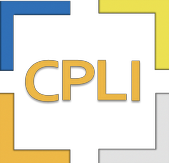 Background Information: Any length of detention may negatively impact a child’s mental and physical well-being: delaying education, causing lasting psychological trauma, jeopardizing future employment prospects, and exposing young children to significant risks of violence. Detaining children also poses a threat to public safety as it leads to increased rates of crime and recidivism in minors.Indiana is among 2/3 of states that do not specify a minimum age for a child to be held in a secure detention facility. Indiana law does, however, recognize the dangers of detaining young people. Indiana has statutes that prohibit juvenile status offenders from being placed in a detention center pre-adjudication, as well as a statute that requires a child to be at least 12 years old to be committed to the Department of Correction/Division of Youth Services. The Annie E. Casey Foundation Juvenile Justice Alternatives Initiative  recommends prohibiting the detainment of children under the age of 12 in juvenile detention facilities as a national best practice. Indiana is a JDAI state site.